В конфигурации в обработке "Пакетная печать" в макете Импосты (из этого макета на печать можно вывести три п/ф задание на распил импостов, задание на сварку рам, задание на сварку створок) нас интересуют только п/ф задание на сварку створок и рам, по импостам в макете вывод данных отдельным запросом и там все правильно. По рамкам и створкам нужно доработать алгоритм подсчета количества и вывод в колонку п/ф. Количество должно рассчитываться так..(количество всех элементов по конкретному заказу покупателя и номеру изделия по рамам или створкам / 4 ) * на количество изделий по номеру изделия этого заказа....

Необходимо учитывать, что может быть несколько створок/рамок и при этом какие то изделия с одинаковым размером, а другие нет...и в итоге если мы посчитали 12 элементов например по створкам, делим на четыре, получили три створки, умножили на количество изделий на 2 например, в итоге получается 6 створок....если у 4х створок одинаковый размер, то в п/ф должно выводиться одной строкой с количеством 4, а для другого размера другая строка и количество 2.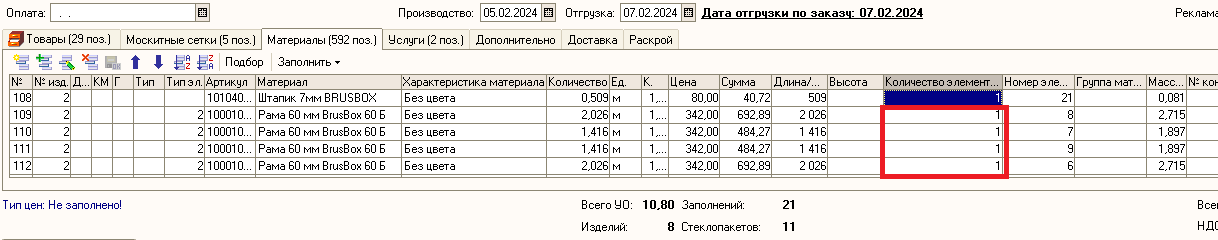 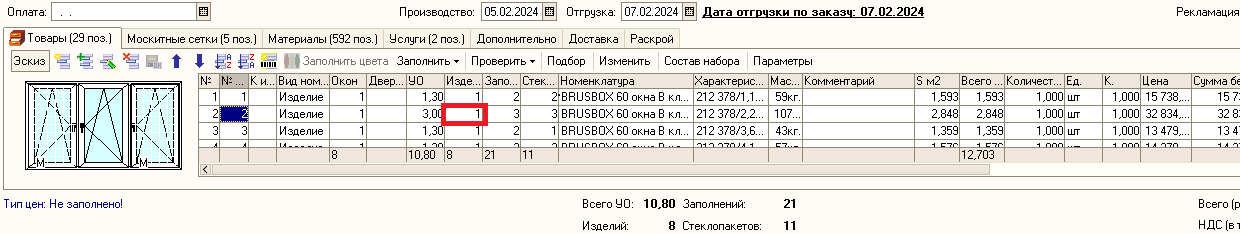 